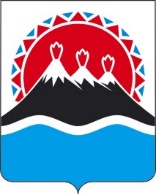 МИНИСТЕРСТВО ОБРАЗОВАНИЯКАМЧАТСКОГО КРАЯПРИКАЗО внесении изменения в приложение к приказу Министерства образования Камчатского края от 25.12.2020 №1102 «Об утверждении Порядка определения объема и условий предоставления краевым государственным бюджетным и автономным учреждениям, подведомственным Министерству образования Камчатского края, субсидий на иные цели» ПРИКАЗЫВАЮ:1. Внести в приложение к приказу Министерства образования Камчатского края от 25.12.2020 №1102 «Об утверждении Порядка определения объема и условий предоставления краевым государственным бюджетным и автономным учреждениям, подведомственным Министерству образования Камчатского края, субсидий на иные цели» изменение, изложив его в редакции согласно приложению к настоящему приказу. 2. Настоящий приказ вступает в силу после дня его официального опубликования и распространяется на правоотношения возникшие с 1 января 2023 года.Приложение к приказу Министерстваобразования Камчатского края«Приложение к приказу Министерства образования Камчатского края от 25.12.2020 № 1102Порядок определения объема и условий предоставления краевым государственным бюджетным и автономным учреждениям, подведомственным Министерству образования Камчатского края, субсидий на иные цели1. Общие положения1. Настоящий Порядок устанавливает правила определения объема и условия предоставления краевым государственным бюджетным и автономным учреждениям, подведомственным Министерству образования Камчатского края, субсидий на иные цели (далее соответственно – Учреждения, Министерство, Субсидии).2. Цели предоставления Субсидии указаны в Перечне субсидий на иные цели, утвержденном приложением к настоящему Порядку (далее – Перечень).3. Министерство образования Камчатского края осуществляет функции главного распорядителя бюджетных средств, до которого в соответствии с бюджетным законодательством Российской Федерации как получателя бюджетных средств доведены лимиты бюджетных обязательств на предоставление Субсидий на соответствующий финансовый год и на плановый период.4. Субсидии предоставляются Министерством в пределах лимитов бюджетных обязательств, доведенных до Министерства в установленном порядке как получателя средств краевого бюджета, на соответствующий финансовый год и на плановый период.2. Условия и порядок предоставления Субсидии5. Для получения Субсидии Учреждение предоставляет в Министерство посредством государственной информационной системы Камчатского края «Единая система электронного документооборота Камчатского края» и/или на бумажном носителе (посредством почтового отправления или нарочно) пояснительную записку, содержащую обоснование необходимости предоставления Субсидии, а также иные документы, обосновывающие необходимость предоставления Субсидии, указанные в Перечне.6. Документы, указанные в части 5 настоящего Порядка, предоставляются:1) при планировании краевого бюджета на очередной финансовый год и плановый период – не позднее 1 июня текущего финансового года;2) при необходимости в текущем финансовом году предоставления Субсидии, увеличения либо уменьшения суммы Субсидии, изменения цели предоставления Субсидии – в течение 15 рабочих дней с даты наступления указанных событий.7. Министерство в течение 30 рабочих дней со дня регистрации, документов, указанных в части 5 настоящего Порядка, рассматривает их и осуществляет одно из следующих действий:1) принимает решение о предоставлении Субсидии и направляет данную информацию в Министерство финансов Камчатского края;2) принимает решение об отказе в предоставлении Субсидии.8. Министерство отказывает в предоставлении Субсидии по следующим основаниям:1) несоответствие документов, представленных Учреждением, требованиям, определенным частью 4 настоящего Порядка, или непредставление (представление не в полном объеме) указанных документов;2) недостоверность информации, содержащейся в документах, представленных Учреждением;3) представление документов после даты окончания их приема, установленного частью 6 настоящего Порядка;4) отсутствие утвержденных Министерством финансов Камчатского края, необходимых для предоставления Субсидии, объемов ассигнований на текущий финансовый год;5) несоответствия Учреждения требованиям, установленным частью 16 настоящего Порядка.9. Об отказе в предоставлении Субсидии Министерство письменно уведомляет Учреждение в течение 10 рабочих дней со дня принятия решения.10. Учреждение после устранения причин отказа, предусмотренных пунктами 1,2 и 5 части 8 настоящего Порядка, вправе повторно направить в Министерство документы для получения Субсидии.11. Размер или порядок расчета размера Субсидий определяется в соответствии с Перечнем.12. Субсидия предоставляется на основании Соглашения, заключаемого один раз на финансовый год.Соглашение, дополнительное соглашение к нему, в том числе дополнительное соглашение о расторжении Соглашения (при необходимости), заключаются в соответствии с типовой формой, утвержденной Министерством финансов Камчатского края.13. Министерство не позднее 30 рабочих дней со дня утверждения сводной бюджетной росписи на очередной финансовый год и плановый период или доведения уведомления об изменении бюджетных ассигнований и лимитов бюджетных обязательств на текущий финансовый год направляет на согласование учреждению проект Соглашения, в том числе проект дополнительного соглашения к указанному соглашению, предусматривающие внесение в него изменения или его расторжение, посредством электронной почты. Учреждение, не позднее 5 рабочих дней со дня получения проекта Соглашения или дополнительного соглашения, направляет Министерству на бумажном носителе подписанные Соглашения или дополнительные соглашения в двух экземплярах посредством почтового отправления или нарочно.Министерство подписывает Соглашение или дополнительное соглашение не позднее 5 рабочих дней со дня получения подписанных экземпляров со стороны Учреждения и направляет один экземпляр в адрес Учреждения посредством почтового отправления или нарочно.14. В случае если Субсидия предоставляется в целях реализации национального проекта (программы), в том числе федерального проекта, входящего в состав соответствующего национального проекта (программы), или регионального проекта, обеспечивающего достижение целей, показателей и результатов федерального проекта, в Соглашении указываются цели предоставления Субсидии с указанием наименования соответствующего проекта (программы).15. Министерство осуществляет перечисление средств Субсидии Учреждению в сроки, установленные Соглашением.16. Требования, которым должно соответствовать Учреждение на двадцатое число месяца, предшествующего месяцу, в котором планируется заключение Соглашения:1) отсутствие у Учреждения неисполненной обязанности по уплате налогов, сборов, страховых взносов, пеней, штрафов, процентов, подлежащих уплате в соответствии с законодательством Российской Федерации о налогах и сборах;2) отсутствие у Учреждения просроченной задолженности по возврату в краевой бюджет субсидий, бюджетных инвестиций, предоставленных в том числе в соответствии с иными нормативными правовыми актами Камчатского края, и иной просроченной задолженности перед краевым бюджетом, за исключением случаев предоставления субсидии на осуществление мероприятий по реорганизации или ликвидации учреждения, предотвращение аварийной (чрезвычайной) ситуации, ликвидацию последствий и осуществление восстановительных работ в случае наступления аварийной (чрезвычайной) ситуации, погашение задолженности по судебным актам, вступившим в законную силу, исполнительным документам, а также иных случаев, установленных федеральными законами, нормативными правовыми актами Правительства Российской Федерации, Правительства Камчатского края.17. Результаты предоставления Субсидий и показатели, необходимые для достижения результатов предоставления Субсидий, указаны в Перечне.Значения показателей, необходимых для достижения результатов предоставления Субсидий, устанавливаются Соглашением.3. Требования к отчетности18. Учреждение ежеквартально в срок не позднее 10 числа месяца, следующего за отчетным периодом, (за четвертый квартал – не позднее 20 января) посредством использования государственной информационной системы Камчатского края «Единая система электронного документооборота Камчатского края» представляет в Министерство по формам, установленным в Соглашении, следующую отчетность:1) отчет о достижении результатов предоставления субсидии и показателей необходимых для достижения результатов предоставления субсидии (при возможности такой детализации);2) отчет о реализации плана мероприятий по достижению результатов предоставления субсидии;3) отчет о расходах, источником финансового обеспечения которых является субсидия.19. Министерство вправе устанавливать в Соглашении формы представления учреждением дополнительной отчетности и сроки их представления.4. Порядок осуществления контроля за соблюдением целей и условий предоставления Субсидии и ответственности за их несоблюдение20. Остатки Субсидии, не использованные в текущем финансовом году, могут использоваться Учреждением в очередном финансовом году на достижение целей, установленных при предоставлении Субсидии, на основании приказа Министерства о наличии потребности в направлении не использованных в текущем финансовом году остатков средств Субсидии на достижение целей, установленных при предоставлении Субсидии.Учреждение в срок до 15 декабря текущего финансового года представляет Министерству информацию о наличии у Учреждения неисполненных обязательств, источником финансового обеспечения которых являются не использованные на 1 января очередного года остатки Субсидии, а также документы (копии документов), подтверждающие наличие и объем указанных обязательств Учреждения (за исключением обязательств по выплатам физическим лицам).Министерство в срок до 25 декабря текущего финансового года рассматривает представленные Учреждением информацию и документы и издает приказ о наличии потребности в направлении не использованных в текущем финансовом году остатков Субсидии на достижение целей, установленных при предоставлении Субсидии, или уведомление об отказе.Приказ о наличии потребности в направлении не использованных в текущем финансовом году остатков Субсидии на достижение целей, установленных при предоставлении Субсидии, издается Министерством при наличии подтвержденной потребности Учреждения, определяемой в соответствии с Порядком санкционирования расходов краевых бюджетных учреждений и краевых автономных учреждений, источником финансового обеспечения которых являются субсидии, полученные в соответствии с абзацем вторым пункта 1 статьи 781 и пунктом 1 статьи 782 Бюджетного кодекса Российской Федерации, утвержденным приказом Министерства финансов Камчатского края.Остатки Субсидии не использованные в текущем финансовом году, в отношении которых в Учреждение поступило уведомление об отказе, подлежат возврату на счет Министерства в течение 3 рабочих дней со дня поступления уведомления об отказе.21. Поступления от возврата ранее произведенных Учреждением выплат, источником финансового обеспечения которого является Субсидия, могут использоваться Учреждением для достижения целей, установленных при предоставлении Субсидии, на основании приказа Министерства.Учреждение в течение 14 рабочих дней со дня получения поступлений от возврата ранее произведенных выплат, представляет в Министерство информацию о наличии у Учреждения неисполненных обязательств для достижения целей, установленных при предоставлении Субсидии, источником финансового обеспечения которых являются средства от возврата, а также документы (копии документов), подтверждающие наличие и объем указанных обязательств Учреждения.Министерство в течение 20 рабочих дней рассматривает представленную Учреждением информацию, подтверждающую наличие потребности в средствах от возврата и издает приказ об использовании в текущем финансовом году поступлений от возврата ранее произведенных Учреждением выплат, источником финансового обеспечения которых является Субсидия, для достижения целей, установленных при предоставлении Субсидии, или направляет уведомление об отказе.Приказ об использовании в текущем финансовом году поступлений от возврата ранее произведенных Учреждением выплат, источником финансового обеспечения которых является Субсидия, для достижения целей, установленных при предоставлении Субсидии, издается Министерством при наличии подтвержденной потребности Учреждения, определяемой в соответствии с Порядком санкционирования расходов краевых бюджетных учреждений и краевых автономных учреждений, источником финансового обеспечения которых являются субсидии, полученные в соответствии с абзацем вторым пункта 1 статьи 781 и пунктом 1 статьи 782 Бюджетного кодекса Российской Федерации, утвержденным приказом Министерства финансов Камчатского края.Поступления от возврата ранее произведенных Учреждением выплат, источником финансового обеспечения которого является Субсидия, в отношении которых в Учреждение поступило уведомление об отказе, подлежат возврату на счет Министерства в течение 3 рабочих дней со дня поступления уведомления об отказе.22. Министерство и уполномоченный орган государственного финансового контроля осуществляют проверку соблюдения целей и условий предоставления Учреждению Субсидии.23. В случае установления по итогам проверок, проведенных Министерством и уполномоченным органом государственного финансового контроля, факта нарушения соблюдения целей и условий предоставления Субсидии, предоставленные Субсидии подлежат возврату на лицевой счет Министерства в полном объеме.24. При недостижении результатов предоставления субсидии и значений показателей, необходимых для достижения результатов предоставления Субсидии, установленных Соглашением, средства Субсидии подлежат возврату в размере пропорциональному недостигнутым значениям показателей, необходимых для достижения результатов предоставления Субсидии.25. Министерство в течение месяца со дня выявления нарушения целей и условий предоставления Субсидии и (или) недостижения результатов предоставления субсидии, а также значений показателей, необходимых для достижения результатов предоставления Субсидии, направляет в адрес Учреждения уведомление с предложением о добровольном возврате средств Субсидии посредством использования государственной информационной системы Камчатского края «Единая система электронного документооборота Камчатского края».26. Возврат Учреждением средств Субсидии осуществляется путем перечисления платежным поручением на лицевой счет Министерства в течение 30 календарных дней со дня получения Учреждением уведомления, указанного в части 25 настоящего Порядка.26. В случае невыполнения Учреждением в сроки, установленные абзацем пятым части 20, абзацем пятым части 21 и частью 26 настоящего Порядка, требования о возврате средств Субсидии Министерство обеспечивает ее взыскание в судебном порядке в соответствии с законодательством Российской Федерации.27. Руководитель Учреждения несет ответственность за эффективное и целевое использование представленных Субсидий в соответствии с законодательством Российской Федерации.[Дата регистрации] № [Номер документа]г. Петропавловск-КамчатскийМинистр[горизонтальный штамп подписи 1]А.Ю. Короткова от[REGDATESTAMP]№[REGNUMSTAMP]Приложение к Порядку определения объема и условий предоставления краевым государственным бюджетным и автономным учреждениям, подведомственным Министерству образования Камчатского края, субсидий на иные целиПриложение к Порядку определения объема и условий предоставления краевым государственным бюджетным и автономным учреждениям, подведомственным Министерству образования Камчатского края, субсидий на иные целиПеречень субсидий на иные цели краевым государственным бюджетным и автономным учреждениям, подведомственным Министерству образования Камчатского краяПеречень субсидий на иные цели краевым государственным бюджетным и автономным учреждениям, подведомственным Министерству образования Камчатского краяПеречень субсидий на иные цели краевым государственным бюджетным и автономным учреждениям, подведомственным Министерству образования Камчатского краяПеречень субсидий на иные цели краевым государственным бюджетным и автономным учреждениям, подведомственным Министерству образования Камчатского краяПеречень субсидий на иные цели краевым государственным бюджетным и автономным учреждениям, подведомственным Министерству образования Камчатского краяПеречень субсидий на иные цели краевым государственным бюджетным и автономным учреждениям, подведомственным Министерству образования Камчатского края№Наименование и цель предоставления субсидии (в т.ч. в рамках Национальных проектов), направление.Размер субсидии или порядок (основание) расчета размера субсидии, НПАПеречень документов, предоставляемых в Министерство образования Камчатского края для получения субсидииПоказатели, необходимые для достижения результатов предоставления субсидий, единицы измеренийРезультат предоставления субсидииВ рамках исполнения постановления Правительства Камчатского края от 29.11.2013 № 532-П "О государственной программе Камчатского края "Развитие образования в Камчатском крае"В рамках исполнения постановления Правительства Камчатского края от 29.11.2013 № 532-П "О государственной программе Камчатского края "Развитие образования в Камчатском крае"В рамках исполнения постановления Правительства Камчатского края от 29.11.2013 № 532-П "О государственной программе Камчатского края "Развитие образования в Камчатском крае"В рамках исполнения постановления Правительства Камчатского края от 29.11.2013 № 532-П "О государственной программе Камчатского края "Развитие образования в Камчатском крае"В рамках исполнения постановления Правительства Камчатского края от 29.11.2013 № 532-П "О государственной программе Камчатского края "Развитие образования в Камчатском крае"В рамках исполнения постановления Правительства Камчатского края от 29.11.2013 № 532-П "О государственной программе Камчатского края "Развитие образования в Камчатском крае"1Организация и проведение мероприятий, направленных на развитие системы воспитания и социализации детейНа основании сметы проведения мероприятия, в пределах лимитов бюджетных обязательств, доведенных Учредителю как получателю средств краевого бюджета на очередной финансовый год и на плановый периодПлан проведения мероприятий, приказ, сметы расходов на проведение мероприятия.Количество проведенных мероприятийРазвитие способностей и талантов детей.2Финансовое обеспечение реализации подведомственными организациями дополнительного образования прочих мероприятий с детьми и молодежью, педагогическими работниками в области образования. Расходы на проведение мероприятий для детей и молодежи.На основании сметы проведения мероприятия, в пределах лимитов бюджетных обязательств, доведенных Учредителю как получателю средств краевого бюджета на очередной финансовый год и на плановый периодПлан проведения мероприятий, приказ, сметы расходов на проведение мероприятия.Количество проведенных мероприятий, количество участников мероприятий.      Развитие способностей и талантов детей.3Развитие системы поиска, поддержки и последовательного сопровождения одаренных детей, их участие в мероприятиях различного уровня, проведение краевых профильных школ, включая оснащение образовательных организаций, работающих с одаренными детьмиНа основании сметы проведения мероприятия, в пределах лимитов бюджетных обязательств, доведенных Учредителю как получателю средств краевого бюджета на очередной финансовый год и на плановый периодПлан проведения мероприятий, приказ, сметы расходов на проведение мероприятия.Организация и проведение краевых конкурсов для обучающихся общеобразовательных организаций Камчатского края, награждение призеров и победителей. Приглашение и оплата работ преподавателей (в том числе из ведущих вузов страны) для участия в жюри конкурсов, олимпиад. Направление одарённых детей на заключительные этапы олимпиад и другие мероприятия, проезд, проживание, организационные взносы сопровождающих на заключительные этапы конкурсов, олимпиад и других мероприятий для одарённых детей (Создание условий для повышения профессиональной компетенции педагогических и руководящих работников образовательных организаций в Камчатском крае).Развитие системы поиска, поддержки и последовательного сопровождения одаренных детей, их участие в мероприятиях различного уровня, проведение краевых профильных школ, включая оснащение образовательных организаций, работающих с одаренными детьми4Присуждение ежемесячной именной стипендии Губернатора Камчатского края для поддержки одаренных и талантливых детей в Камчатском крае. Выявление, поддержка и сопровождение одаренных детей и молодежи.На основании сметы проведения мероприятия, в пределах лимитов бюджетных обязательств, доведенных Учредителю как получателю средств краевого бюджета на очередной финансовый год и на плановый периодПлан проведения мероприятий, приказ, сметы расходов на проведение мероприятия.Количество проведенных мероприятийПрисуждение ежемесячной именной стипендии Губернатора Камчатского края для поддержки одаренных и талантливых детей в Камчатском крае5Развитие кадрового потенциала системы дошкольного, общего и дополнительного образования детей, в том числе проведение конкурсов профессионального мастерства. Развитие дошкольного, общего и дополнительного образования детей. Проведение конкурсов профессионального мастерства педагогических работников образовательных организаций в Камчатском крае, торжественных мероприятий, обеспечение участия представителей Камчатского края в конкурсах и мероприятиях более высокого уровня.На основании сметы проведения мероприятия, в пределах лимитов бюджетных обязательств, доведенных Учредителю как получателю средств краевого бюджета на очередной финансовый год и на плановый периодПлан проведения мероприятий, приказ, сметы расходов на проведение мероприятия.Количество конкурсов, фестивалей, Проведение краевых конкурсов профессионального мастерства педагогов. Обеспечение участия педагогов во всероссийских конкурсахСохранение и развитие кадрового потенциала системы дошкольного, общего и дополнительного образования детей в Камчатском крае, Проведение конкурсов профессионального мастерства педагогических работников образовательных организаций в Камчатском крае, обеспечение участия представителей Камчатского края в конкурсах и мероприятиях более высокого уровня6Организация и проведение августовского совещания педагогических работников образовательных организаций в Камчатском крае, Дня учителя, Дня дошкольного работника. Развитие дошкольного, общего и дополнительного образования детей. На основании сметы проведения мероприятия, в пределах лимитов бюджетных обязательств, доведенных Учредителю как получателю средств краевого бюджета на очередной финансовый год и на плановый периодПлан проведения мероприятий, приказ, сметы расходов на проведение мероприятия.Количество проведенных совещаний, мероприятий.Сохранение и развитие кадрового потенциала системы дошкольного, общего и дополнительного образования детей в Камчатском крае7Чествование Губернатором выпускников - медалистов в рамках развития дошкольного, общего и дополнительного образования детей.На основании сметы проведения мероприятия, в пределах лимитов бюджетных обязательств, доведенных Учредителю как получателю средств краевого бюджета на очередной финансовый год и на плановый периодПлан проведения мероприятий, приказ, сметы расходов на проведение мероприятия.Количество призеровНаграждение призеров8Поощрение преподавателей, подготовивших победителей, призеров и участников заключительных этапов всероссийской олимпиады школьников, олимпиады по физике имени Дж.К. Максвелла, олимпиады имени Леонарда Эйлера в рамках развития дошкольного, общего и дополнительного образования детей.На основании сметы проведения мероприятия, в пределах лимитов бюджетных обязательств, доведенных Учредителю как получателю средств краевого бюджета на очередной финансовый год и на плановый периодПлан проведения мероприятий, приказ, сметы расходов на проведение мероприятия.Количество проведенных мероприятийПоощрение преподавателей9Организация подготовки педагогических кадров для работы с одаренными детьми в рамках развития дошкольного, общего и дополнительного образования детей.На основании сметы проведения мероприятия, в пределах лимитов бюджетных обязательств, доведенных Учредителю как получателю средств краевого бюджета на очередной финансовый год и на плановый периодПлан проведения мероприятий, приказ, сметы расходов на проведение мероприятия.Количество педагогических и руководящих работников, принявших участие на курсах повышения квалификации и в их проведении. Создание условий для повышения профессиональной компетенции педагогических и руководящих работников образовательных организаций в Камчатском крае10Ежемесячное денежное вознаграждение за классное руководство педагогическим работникам государственных и муниципальных образовательных организаций, реализующих образовательные программы начального общего образования, образовательные программы основного общего образования, образовательные программы среднего общего образования. Ежемесячное денежное вознаграждение за классное руководство. Поощрение педагогических работников за выполнение функций классного руководителя.В соответствии с Постановлением Правительства Камчатского края от 10.08.2020 № 331-П "Об осуществлении выплат ежемесячного денежного вознаграждения за классное руководство педагогическим работникам государственных и муниципальных общеобразовательных организаций, а также за классное руководство (кураторство) педагогическим работникам государственных образовательных организаций Камчатского края, реализующих образовательные программы среднего профессионального образования, в том числе программы профессионального обучения для лиц с ограниченными возможностями здоровья" Расчет с учетом количества классов, обучающихся и педагогических работниковКоличество педагогических работников общеобразовательного учреждения, выполняющих функции классного руководителяДоля педагогических работников общеобразовательного учреждения, получивших денежное вознаграждение, от общего количества педагогических работников, выполнявших функции классного руководителя11Выплата премий педагогическим работникам системы дошкольного и общего образования за разработку и внедрение инновационных технологий, проектов, способствующих развитию образования Камчатского края. Развитие дошкольного, общего и дополнительного образования детей.В соответствии с приказом Министерства образования Камчатского края в пределах лимитов бюджетных обязательств, доведенных Учредителю как получателю средств краевого бюджета на очередной финансовый год и на плановый периодШтатное расписание, тарификационный список Учреждения. Список участников.Количество выплаченных грантовСохранение и развитие кадрового потенциала системы дошкольного, общего и дополнительного образования детей в Камчатском крае12Субсидии по организации бесплатного горячего питания обучающихся, получающих начальное общее образование в государственных образовательных организациях. Обеспечение обучающихся, получающих начальное общее образование в государственных и муниципальных образовательных организациях, бесплатным горячим питанием.В соответствии с Постановлением Правительства Камчатского края от 18.04.2014 № 183-П"Об утверждении Порядка предоставления мер социальной поддержки отдельным категориям граждан в период получения ими образования в государственных и муниципальных образовательных организациях в Камчатском крае" Список обучающихся с 1 по 4 классы, получающих бесплатное горячее питаниеКоличество обучающихся, в том числе детей-сирот Учреждения, получивших бесплатное горячее питание  Доля обучающихся, получающих начальное общее образование в государственных и муниципальных образовательных организациях, получающих бесплатное горячее питание, к общему количеству обучающихся, получающих начальное общее образование в государственных образовательных организациях13Финансовое обеспечение приобретения особо ценного движимого имущества, проведения текущего и капитального ремонтов имущества и благоустройство территории подведомственных организацийВ соответствии с предоставленными сметными расчетами, и/или  коммерческими предложениями не менее трёх, в пределах лимитов бюджетных обязательств, доведенных Учредителю как получателю средств краевого бюджета на очередной финансовый год и на плановый период.Сметные расчеты, и/или  коммерческие предложения (не менее трёх).Количество единиц имущества, количество выполненных работ/услуг, количество объектовДоля/количество принятых работ, полученных услуг, приобретенных товаров, от общего объема работ, услуг, товаров, указанных в Соглашении14Финансовое обеспечение приобретения дорогостоящих основных средств, проведения капитального ремонта имущества и благоустройства территории подведомственных организаций, выполняющих работы по формированию единой информационно-образовательной информационной среды и региональной системы оценки качества образованияВ соответствии с предоставленными сметными расчетами, и/или  коммерческими предложениями не менее трёх, в пределах лимитов бюджетных обязательств, доведенных Учредителю как получателю средств краевого бюджета на очередной финансовый год и на плановый период.Сметные расчеты, и/или  коммерческие предложения (не менее трёх).Количество единиц имущества, количество выполненных работ/услуг, количество объектовДоля/количество принятых работ, полученных услуг, приобретенных товаров, от общего объема работ, услуг, товаров, указанных в Соглашении15Финансовое обеспечение социальных гарантий работникам подведомственных организаций в части компенсации расходов на оплату стоимости проезда и провоза багажа к месту использования отпуска и обратно, расходов, связанных с выездом из районов Крайнего Севера и приравненных к ним местностей. Полномочия в связи с установлением гарантий и компенсаций расходов для лиц, работающих и проживающих в районах Крайнего Севера и приравненных к ним местностях - статьи 33 и 35 Закона Российской Федерации от 19 февраля 1993 года № 4520-1 «О государственных гарантиях и компенсациях для лиц, работающих и проживающих в районах Крайнего Севера и приравненных к ним местностях» а) Постановление Правительства Камчатского края от 21.06.2011 № 253-П "Об утверждении Положения о порядке компенсации расходов на оплату стоимости проезда и провоза багажа к месту использования отпуска и обратно лицам, проживающим в Камчатском крае и работающим в государственных органах Камчатского края, краевых государственных учреждениях"б) Постановление Правительства Камчатского края от 08.04.2011 № 133-П "Об утверждении Положения о компенсации лицам, проживающим в Камчатском крае и работающим в государственных органах Камчатского края, краевых государственных учреждениях, расходов, связанных с переездом к новому месту жительства в другую местность"в) Закон Камчатского края от 29.12.2014 № 561 "О гарантиях и компенсациях для лиц, проживающих в Камчатском крае и работающих в государственных органах Камчатского края, краевых государственных учреждениях" Список сотрудников, иждивенцев, членов семьи. Для расходов связанных с переездом - документы, подтверждающие фактические расходы.Количество работников Учреждения, имеющих право на компенсацию расходов, в том числе: количество иждивенцев, членов семьи. Доля работников Учреждения, воспользовавшихся правом на компенсацию расходов, от общего количества работников Учреждения, имеющих право на компенсацию расходов 16Финансовое обеспечение социальных гарантий работникам КГАУ "Камчатский центр развития детского отдыха", в части компенсации расходов на оплату стоимости проезда и провоза багажа к месту использования отпуска и обратно, расходов связанных с выездом из РКС". Полномочия в связи с установлением гарантий и компенсаций расходов для лиц, работающих и проживающих в районах Крайнего Севера и приравненных к ним местностях - статьи 33 и 35 Закона Российской Федерации от 19 февраля 1993 года № 4520-1 «О государственных гарантиях и компенсациях для лиц, работающих и проживающих в районах Крайнего Севера и приравненных к ним местностях».а) Постановление Правительства Камчатского края от 21.06.2011 № 253-П "Об утверждении Положения о порядке компенсации расходов на оплату стоимости проезда и провоза багажа к месту использования отпуска и обратно лицам, проживающим в Камчатском крае и работающим в государственных органах Камчатского края, краевых государственных учреждениях"б) Постановление Правительства Камчатского края от 08.04.2011 № 133-П "Об утверждении Положения о компенсации лицам, проживающим в Камчатском крае и работающим в государственных органах Камчатского края, краевых государственных учреждениях, расходов, связанных с переездом к новому месту жительства в другую местность"в) Закон Камчатского края от 29.12.2014 № 561 "О гарантиях и компенсациях для лиц, проживающих в Камчатском крае и работающих в государственных органах Камчатского края, краевых государственных учреждениях" Список сотрудников и их иждивенцев. Для расходов связанных с выездом из РКС - документы подтверждающие оплату расходов.Количество работников Учреждения, имеющих право на  компенсацию расходов, в том числе: количество иждивенцев и количество работников. Количество работников имеющих право на компенсацию расходов при выезде из РКС.Доля работников Учреждения, воспользовавшихся правом на компенсацию расходов, от общего количества работников Учреждения, имеющих право на компенсацию расходов 17Финансовое обеспечение социальных гарантий работникам подведомственных организаций, выполняющих работы по формированию единой информационно-образовательной среды и региональной системы оценки качества образования, в части компенсации расходов на оплату стоимости проезда и провоза багажа к месту использования отпуска и обратно, расходов, связанных с выездом из районов Крайнего Севера и приравненных к ним местностей. Полномочия в связи с установлением гарантий и компенсаций расходов для лиц, работающих и проживающих в районах Крайнего Севера и приравненных к ним местностях - статьи 33 и 35 Закона Российской Федерации от 19 февраля 1993 года № 4520-1 «О государственных гарантиях и компенсациях для лиц, работающих и проживающих в районах Крайнего Севера и приравненных к ним местностях».а) Постановление Правительства Камчатского края от 21.06.2011 № 253-П "Об утверждении Положения о порядке компенсации расходов на оплату стоимости проезда и провоза багажа к месту использования отпуска и обратно лицам, проживающим в Камчатском крае и работающим в государственных органах Камчатского края, краевых государственных учреждениях"б) Постановление Правительства Камчатского края от 08.04.2011 № 133-П "Об утверждении Положения о компенсации лицам, проживающим в Камчатском крае и работающим в государственных органах Камчатского края, краевых государственных учреждениях, расходов, связанных с переездом к новому месту жительства в другую местность"в) Закон Камчатского края от 29.12.2014 № 561 "О гарантиях и компенсациях для лиц, проживающих в Камчатском крае и работающих в государственных органах Камчатского края, краевых государственных учреждениях" Список сотрудников и их иждивенцев.    Для расходов связанных с выездом из РКС - документы подтверждающие оплату расходов Количество работников Учреждения, имеющих право на компенсацию расходов, в том числе: количество иждивенцев и количество работников. Количество работников имеющих право на компенсацию расходов при выезде из РКС.Доля работников Учреждения, воспользовавшихся правом на компенсацию расходов, от общего количества работников Учреждения, имеющих право на компенсацию расходов 18Обновление материально-технической базы для организации учебно-исследовательской, научно-практической, творческой деятельности, занятий физической культурой и спортом в образовательных организациях в рамках регионального проекта «Успех каждого ребенка».В соответствии с предоставленными сметными расчетами, и/или коммерческими предложениями не менее трёх, в пределах лимитов бюджетных обязательств, доведенных Учредителю как получателю средств краевого бюджета на очередной финансовый год и на плановый период.Сметные расчеты, и/или коммерческие предложения (не менее трёх).Приобретение товаров, работ, услуг.Обновление материально-технической базы для занятий детей физической культурой и спортом в общеобразовательных организациях19Реализация отдельных мероприятий государственных программ Российской Федерации путем софинансирования из средств краевого бюджета грантов, полученных из федерального бюджета победителями конкурсного отбора. Создание системы организаций (стажировочных площадок) "Детский сад - маршруты развития" в рамках федерального проекта "Современная школа"В соответствии с Соглашением о предоставлении из федерального бюджета грантов в форме субсидийСоглашение о предоставлении из федерального бюджета грантов в форме субсидийОрганизация комплексного психолого-педагогическое сопровождения участников образовательных отношенийСоздание системы организаций (стажировочных площадок) "Детский сад - маршруты развития", выполняющих организационно-методическое сопровождение деятельности организаций, реализующих образовательные программы дошкольного образования, включая обновление инфраструктуры стажировочных площадок 20Финансовое обеспечение по направлению обучающихся профессиональных организаций и их сопровождающих на форумы, семинары, конкурсы и другие мероприятия различного уровняВ соответствии с Приказом Министерства Просвещения РФ, сметой проведения мероприятия, в пределах лимитов бюджетных обязательств, доведенных Учредителю как получателю средств краевого бюджета на очередной финансовый год и на плановый периодСметные расчеты, заявленное количество участников Форума и сопровождающих организациейКоличество участников Форума, количество сопровождающихКоличество обучающихся и их сопровождающих, принявших участие в форумах, семинарах, конкурсах и других мероприятиях различного уровня21Ежемесячное денежное вознаграждение за классное руководство (кураторство) педагогическим работникам государственных и муниципальных образовательных организаций в Камчатском крае, реализующих образовательные программы среднего профессионального образования, в том числе программы профессионального обучения для лиц с ограниченными возможностями здоровьяПостановление Правительства Российской Федерации от 29.12.2021 № 2539 "Об утверждении Правил предоставления и распределения иных межбюджетных трансфертов из федерального бюджета бюджетам субъектов Российской Федерации и бюджету г. Байконура на обеспечение выплат ежемесячного денежного вознаграждения за классное руководство (кураторство) педагогическим работникам государственных образовательных организаций субъектов Российской Федерации и г. Байконура, муниципальных образовательных организаций, реализующих образовательные программы среднего профессионального образования, в том числе программы профессионального обучения для лиц с ограниченными возможностями здоровья"Расчет с учетом количества групп и количества студентовКоличество педагогических работников Учреждения, воспользовавшихся правом на ежемесячное денежное вознаграждение за классное руководство (кураторство)Количество выплат ежемесячного денежного вознаграждения за классное руководство (кураторство) из расчета 5 000,00 рублей в месяц с учетом страховых взносов в государственные внебюджетные фонды, а также районных коэффициентов и процентных надбавок, предоставляемых работникам образовательных организаций22Стипендиальное обеспечение обучающихся в подведомственных профессиональных образовательных организацияхПриказ Министерства образования Камчатского края от 24.02.2014 № 235 "Об установлении нормативов для формирования стипендиального фонда за счет средств краевого бюджета"План приёма граждан на обучение по программам профессиональной подготовки. Расчет ассигнований с учетом плана приёма граждан на обучение. Количество обучающихся в подведомственном Министерству профессиональном образовательном учреждении, получивших стипендиальное обеспечениеДоля обучающихся в подведомственном Министерству профессиональном образовательном учреждении, получивших стипендиальное обеспечение, от общего числа обучающихся в подведомственном Министерству профессиональном образовательном учреждении, имеющих право на получение стипендиального обеспечения23Социальное обеспечение обучающихся, в том числе детей-сирот и детей, оставшихся без попечения родителей, а также лиц из числа детей-сирот и детей, оставшихся без попечения родителей, имеющих право на получение мер социальной поддержки. Обеспечение социальных гарантий обучающихся бюджетных и автономных общеобразовательных организаций. Расходы на обеспечение воспитанников биологической активной добавкой "Омега-З из дикого Камчатского лосося".а) Постановление Правительства Камчатского края от 12.05.2014 № 214-П "Об утверждении денежных норм обеспечения бесплатным питанием обучающихся в государственных профессиональных образовательных организациях Камчатского края"б) Постановление Правительства Камчатского края от 08.09.2014 № 376-П "Об утверждении натуральных денежных (средних денежных) норм обеспечения бесплатным питанием, комплектом одежды, обуви и мягким инвентарем для детей-сирот и детей, оставшихся без попечения родителей, лиц из числа детей-сирот и детей, оставшихся без попечения родителей, а также лиц, потерявших в период обучения обоих родителей или единственного родителя, в Камчатском крае"в) Постановление Правительства Камчатского края от 18.07.2016 № 276-П "О предоставлении отдельных мер социальной поддержки детям-сиротам и детям, оставшимся без попечения родителей, лицам из числа детей-сирот и детей, оставшихся без попечения родителей, а также лицам, потерявшим в период обучения обоих родителей или единственного родителя, в Камчатском крае" Список обучающихся либо план приема граждан на обучение Количество обучающихся, Учреждения, получивших меры социальной поддержки в том числе: детей-сиротДоля обучающихся, в том числе детей-сирот Учреждения, получивших меры социальной поддержки, от общего количества обучающихся, в том числе детей-сирот Учреждения, имеющих право на получение мер социальной поддержки24Финансовое обеспечение оплаты труда работников столовых (осуществляющих льготное питание обучающихся) в подведомственных профессиональных образовательных организациях.Приказ Министерства образования и молодежной политики Камчатского края от 26.06.2019 № 742 "Об утверждении нормативов штатной численности работников столовых профессиональных образовательных организаций, подведомственных Министерству образования Камчатского края"Штатное расписание Количество работников столовых (осуществляющих льготное питание обучающихся) в подведомственном Министерству профессиональном образовательном учреждении, обеспеченных заработной платой, от общего количества работников столовых (осуществляющих льготное питание обучающихся) в подведомственном Министерству профессиональном образовательном учрежденииДоля работников столовых (осуществляющих льготное питание обучающихся) в подведомственном Министерству профессиональном образовательном учреждении, обеспеченных заработной платой, от общего количества работников столовых (осуществляющих льготное питание обучающихся) в подведомственном Министерству профессиональном образовательном учреждении.25Приобретение дорогостоящих основных средств. Оснащение современным оборудованием и прочим инвентарем профессиональных образовательных организаций для подготовки кадров по востребованным профессиям и специальностям, приобретение транспортных средств в целях организации обучения по программам среднего профессионального образования в краевых государственных профессиональных образовательных организациях. В соответствии с предоставленными сметными расчетами, и/или коммерческими предложениями не менее трёх, в пределах лимитов бюджетных обязательств, доведенных Учредителю как получателю средств краевого бюджета на очередной финансовый год и на плановый период.Сметные расчеты, и/или коммерческие предложения (не менее трёх).Количество единиц, количество работ/услуг.Доля принятых работ, полученных услуг, приобретенных товаров, от общего объема работ, услуг, товаров26Приобретение дорогостоящих основных средств. Модернизация учебно-материальной базы, финансовое обеспечение, приобретение особо ценного движимого имущества, работ, услуг подведомственных организаций дополнительного профессионального образования и профессиональных образовательных организаций.В соответствии с предоставленными сметными расчетами, и/или коммерческими предложениями не менее трёх, в пределах лимитов бюджетных обязательств, доведенных Учредителю как получателю средств краевого бюджета на очередной финансовый год и на плановый период.Сметные расчеты, и/или коммерческие предложения (не менее трёх).Количество единиц, количество работ/услуг.Оснащение учебно-материальной базы краевых государственных профессиональных образовательных организаций  27Выполнение ремонтных работ. Модернизация инфраструктуры системы профессионального образования. Проведение текущего и капитального ремонта учебно-производственных зданий, мастерских, лабораторий, столовых и других объектов, благоустройство территорий в рамках модернизации подведомственных организаций дополнительного профессионального образования и профессиональных образовательных организацийВ соответствии с предоставленными сметными расчетами, и/или коммерческими предложениями не менее трёх, в пределах лимитов бюджетных обязательств, доведенных Учредителю как получателю средств краевого бюджета на очередной финансовый год и на плановый период.Сметные расчеты, и/или коммерческие предложения (не менее трёх).Количество единиц приобретенных товаров, количество выполненных работ/услуг.Доля принятых работ, полученных услуг, приобретенных товаров, от общего объема работ, услуг, товаров.28Финансовое обеспечение приобретения материальных ценностей (за исключением особо ценного движимого имущества), работ, услуг подведомственных организаций в рамках реализации значимых мероприятий, а так же расходы, связанные с осуществлением иных разовых и (или) значимых расходов (изготовление проектно-сметной документации, проведение государственной экспертизы, сопровождение ремонтных работ).В соответствии с предоставленными сметными расчетами, и/или коммерческими предложениями не менее трёх, в пределах лимитов бюджетных обязательств, доведенных Учредителю как получателю средств краевого бюджета на очередной финансовый год и на плановый период.Сметные расчеты, и/или коммерческие предложения (не менее трёх).Количество работ, услуг, товаров Доля принятых работ, полученных услуг, приобретенных товаров, от общего объема работ, услуг, товаров, указанного в Соглашении.29Мероприятия, направленные на улучшение качества жизни детей-инвалидов. Обеспечение беспрепятственного доступа к учреждениям образования.В соответствии с предоставленными сметными расчетами, и/или коммерческими предложениями не менее трёх, в пределах лимитов бюджетных обязательств, доведенных Учредителю как получателю средств краевого бюджета на очередной финансовый год и на плановый период.Сметные расчеты, и/или коммерческие предложения (не менее трёх).Приобретение товаров, работ, услуг.Улучшение качества жизни детей-инвалидов30Мероприятия, направленные на улучшение качества жизни детей-инвалидов. Проведение творческих мероприятий для детей-инвалидов, приобретение и создание книг, аудио, видеопродукции для слабодышащих и слабовидящих граждан.В соответствии с предоставленными сметными расчетами, и/или коммерческими предложениями не менее трёх, в пределах лимитов бюджетных обязательств, доведенных Учредителю как получателю средств краевого бюджета на очередной финансовый год и на плановый период.Сметные расчеты, и/или коммерческие предложения (не менее трёх).Приобретение товаров, работ, услуг.Улучшение качества жизни детей-инвалидов31Создание и обеспечение функционирования центра опережающей профессиональной подготовкиСофинансирование в размере 1% от утвержденных ассигнований Федерального бюджетаДорожная картаПриобретение товаров, работ, услуг.Создание и функционирование регионального центра выявления, поддержки и развития способностей и талантов у детей и молодежи32Разработка научно-образовательной концепции "Кампус для обучающихся образовательных организаций высшего образования и профессиональных образовательных организаций, расположенных в Петропавловск-Камчатском городском округе"В соответствии с предоставленными сметными расчетами, и/или коммерческими предложениями не менее трёх, в пределах лимитов бюджетных обязательств, доведенных Учредителю как получателю средств краевого бюджета на очередной финансовый год и на плановый период.Сметные расчеты, и/или коммерческие предложения (не менее трёх).Количество услугКоличество разработанных научно-образовательных концепций33Социологическое исследование с целью определения востребованности мест для проживания и их ценовой оценки (текущей и потенциальной) со стороны потенциальных абитуриентов, обучающихся и сотрудников, а также оценки потребностей в дополнительных сервисах Кампуса на основании ожиданий у различных целевых группВ соответствии с предоставленным договором в пределах лимитов бюджетных обязательств, доведенных Учредителю как получателю средств краевого бюджета на очередной финансовый год и на плановый периодДоговор на услуги по социологическому исследованию с Национальным исследовательским университетом "Высшая школа экономики" (НИУ ВШЭ).Количество социологических исследованийКоличество социологических исследований34Разработка финансово-экономической модели «Кампус для обучающихся образовательных организаций высшего образования и профессиональных образовательных организаций, расположенных в Петропавловск-Камчатском городском округе». Разработка финансово-экономической модели создания и эксплуатации межвузовского кампуса г.Петропавловск-Камчатский.В соответствии с предоставленными сметными расчетами, и/или коммерческими предложениями не менее трёх, в пределах лимитов бюджетных обязательств, доведенных Учредителю как получателю средств краевого бюджета на очередной финансовый год и на плановый период.Сметные расчеты, и/или коммерческие предложения (не менее трёх).Количество разработанных финансово-экономических моделейРазработка финансово-экономической модели «Кампус для обучающихся образовательных организаций высшего образования и профессиональных образовательных организаций, расположенных в Петропавловск-Камчатском городском округе»35Создание современных мастерских в профессиональных образовательных организациях для подготовки кадров, востребованных в ключевых отраслях экономики (6 мастерских). Реализация мероприятий планов социального развития центров экономического роста субъектов Российской Федерации, входящих в состав Дальневосточного федерального округа.В соответствии с Соглашением о предоставлении субсидии из федерального бюджета  Сметные расчеты, коммерческие предложения и/или контракты.Количество принятых работ, полученных услуг, приобретенных товаров (штук, %)Созданием в 2023 году мастерских в организациях, осуществляющих образовательную деятельность по образовательным программам среднего профессионального образования. С учетом оснащения их соответствующим оборудованием (Приказ Министерства образования Камчатского края от 24.08.2025 № 755). Уровень достижения значений показателей плана социального развития центров экономического роста.36Мероприятия, направленные на развитие профессионального образования. Ежегодное проведение регионального этапа чемпионата по профессиональному мастерству "Молодые профессионалы (Ворлдскиллс Россия)" и подготовка региональной сборной для участия в национальном чемпионате, включая направления: "Джуниорскиллс", "Навыки мудрых". Ежегодное проведение регионального этапа чемпионата по профессиональному мастерству и подготовка региональной сборной для участия в национальном чемпионате. В соответствии с предоставленными сметными расчетами, и/или коммерческими предложениями не менее трёх, в пределах лимитов бюджетных обязательств, доведенных Учредителю как получателю средств краевого бюджета на очередной финансовый год и на плановый период.План-график проведения мероприятий, список участников, сметный расчет.Количество чемпионатовПроведение регионального этапа чемпионата по профессиональному мастерству и подготовка региональной сборной для участия в национальном чемпионате37Мероприятия, направленные на развитие профессионального образования.  Организация повышения квалификации и стажировок мастеров производственного обучения, преподавателей и руководителей подведомственных профессиональных образовательных организаций.В соответствии с предоставленными сметными расчетами, и/или коммерческими предложениями не менее трёх, в пределах лимитов бюджетных обязательств, доведенных Учредителю как получателю средств краевого бюджета на очередной финансовый год и на плановый период.План-график проведения мероприятий, список участников, сметный расчет.Количество участников курсов повышения квалификацииОрганизация повышения квалификации и стажировок мастеров производственного обучения, преподавателей и руководителей подведомственных профессиональных образовательных организаций38Развитие региональной системы оценки качества образования и информационной прозрачности системы образования. Финансовое обеспечение развития и сопровождения информационных технологий и информационных систем в сфере образования.В соответствии с предоставленными сметными расчетами, и/или коммерческими предложениями не менее трёх, в пределах лимитов бюджетных обязательств, доведенных Учредителю как получателю средств краевого бюджета на очередной финансовый год и на плановый период.План-график проведения мероприятий, сметный расчет.Процент, %Доля пунктов проведения экзаменов, в которых организована видеотрансляция или видеозапись экзаменов в период проведения государственной итоговой аттестации. Доля массово значимых государственных и муниципальных услуг, и функций в сфере образования, доступных в электронном виде.39Проведение научных мероприятий (конференций, семинаров, презентаций, круглых столов, стажировок, форумов и иных мероприятий), направленных на стимулирование инновационной деятельности в Камчатском крае, обеспечение участия представителей Камчатского края в научных мероприятиях, проводимых за пределами регионаВ соответствии с предоставленными сметными расчетами, и/или коммерческими предложениями не менее трёх, в пределах лимитов бюджетных обязательств, доведенных Учредителю как получателю средств краевого бюджета на очередной финансовый год и на плановый период.Сметные расчеты, коммерческие предложенияКоличество мероприятий Проведение и участие в научных мероприятиях, конференциях, семинарах, презентациях, круглых столах, стажировках, форумах и иных мероприятий, направленных на стимулирование инновационной деятельности в Камчатском крае40Мероприятия, направленные на организацию отдыха, оздоровление и занятость детей и молодежи с целью проведения оздоровительной компании. Организация работы трудовых лагерей. Организация лагерей с дневным пребыванием детей в общеобразовательных организациях, подведомственных Министерству образования Камчатского края. Подготовка и обеспечение организации отдыха детей, проживающих в Камчатском крае, и их оздоровления в специализированных (профильных) оздоровительных лагерях в Камчатском крае и за его пределами, в том числе оплата расходов (путёвок, проезда к месту отдыха детей и обратно, питания и проживания) детей и сопровождающих их лиц. Организация отдыха и оздоровления детей-сирот и детей, оставшихся без попечения родителей, а также детей, временно помещенных родителями (иными законными представителями) в организации для детей-сирот и детей, оставшихся без попечения родителей, в загородных лагерях, санаториях Камчатского края и за его пределами, в том числе оплата путевок, оплата проезда к месту отдыха и обратно, оплата питания и проживания в пути следования к месту отдыха и обратно, включая сопровождающих их лиц, и страхование детей.На основании сметы проведения мероприятия, в пределах лимитов бюджетных обязательств, доведенных Учредителю как получателю средств краевого бюджета на очередной финансовый год и на плановый периодСметные расчетыКоличество оздоровленных обучающихся УчрежденияДоля оздоровленных обучающихся Учреждения, от общего количества обучающихся Учреждения41Осуществление мероприятий, направленных на создание некапитальных объектов (быстровозводимых конструкций) отдыха детей и их оздоровления. Выполнение подготовительных работ для возведения жилого модульного корпуса (организация технологического проезда и подъездной дороги; подготовка площадки под корпус с подведением коммуникаций), а также его возведение.На основании сметы проведения мероприятия, в пределах лимитов бюджетных обязательств, доведенных Учредителю как получателю средств краевого бюджета на очередной финансовый год и на плановый периодЛокальный сметный расчет (смета).Количество объектовВыполнение подготовительных работ для возведения жилого модульного корпуса (организация технологического проезда и подъездной дороги; подготовка площадки под корпус с подведением коммуникаций), а также его возведение.42Обучение педагогического состава и вожатых для работы в организациях отдыха детей и их оздоровления в Камчатском краеНа основании сметы проведения мероприятия, в пределах лимитов бюджетных обязательств, доведенных Учредителю как получателю средств краевого бюджета на очередной финансовый год и на плановый периодПлан-график проведения мероприятий, сметный расчет, список участников.Количество педагогических работников, задействованных в загородных стационарных детских оздоровительных лагерях, прошедших обучениеДоля педагогических работников, задействованных в загородных стационарных детских оздоровительных лагерях43Ежегодное проведение регионального этапа чемпионата "Абилимпикс" и подготовка региональной сборной для участия в национальном чемпионатеНа основании сметы проведения мероприятия, в пределах лимитов бюджетных обязательств, доведенных Учредителю как получателю средств краевого бюджета на очередной финансовый год и на плановый периодПлан-график проведения мероприятий, сметный расчет, список участников.Оснащение современным оборудованием, расходными материалами для проведения конкурса профессионального мастерства «Абилимпикс» (%). Участие в Национальном чемпионате экспертов и победителей регионального Чемпионата «Абилимпикс» (%) Обучение экспертов, по программе повышения квалификации «Подготовка Региональных экспертов конкурсов профессионального мастерства «Абилимпикс» (чел.) Оплата педагогов и технических специалистов участвующих в обучении экспертов (чел.) Наградная продукция (%) Полиграфическая продукция (%) Баннерная продукция (%)
Реализация медиа-плана движения «Абилимпикс» (%) Награждение победителей, призеров, участников, тренеров и  экспертов, участвующих в чемпионатах (различного уровня) по профессиональному мастерству среди инвалидов и лиц с ограниченными возможностями здоровья «Абилимпикс» от  Камчатского края в очном или очно-дистанционном формате (%). Обеспечение участников, экспертов, сопровождающих, организаторов, волонтеров, руководителей групп индивидуальными средствами защиты, антисептическими средствами, при необходимости проведения ПЦР исследования на коронавирусную инфекцию (%) Обеспечение питанием и соблюдение питьевого режима во время проведения чемпионатов, подготовка оборудования обеспечивающего питьевой режим и доступность  (%) Участие экспертов, организаторов, волонтеров, руководителей движения в курсах повышения квалификации, стажировках, аттестации, в чемпионатах других субъектов РФ (%) Развитие, обеспечение площадок техническим оборудованием для возможности организации и проведения чемпионатов «Абилимпикс» всей уровней в очном и очно-дистанционном форматахПроведение регионального чемпионата «Абилимпикс», участие в чемпионатах более высокого уровня. Обучение экспертов, по программе повышения квалификации «Подготовка Региональных экспертов конкурсов профессионального мастерства «Абилимпикс». Оплата педагогов и технических специалистов участвующих в обучении экспертов. Приобретение брендовой продукции. Реализация медиа-плана движения «Абилимпикс». Награждение победителей, призеров, участников, тренеров и  экспертов, участвующих в чемпионатах (различного уровня) по профессиональному мастерству среди инвалидов и лиц с ограниченными возможностями здоровья «Абилимпикс» от  Камчатского края в очном или очно-дистанционном формате. Обеспечение безопасности в организации и проведения чемпионатов «Абилимпикс» различного уровня. Обеспечение питанием и соблюдение питьевого режима во время проведения чемпионатов 
Участие экспертов, организаторов, волонтеров, руководителей движения в курсах повышения квалификации, стажировках, аттестации, в чемпионатах других субъектов РФ. Закупка оборудования и техническое оснащение соревновательных площадок для организации чемпионатов «Абилимпикс» всей уровней.44Финансовое обеспечение мер социальной поддержки из краевого бюджета в целях создания условий для привлечения и закрепления педагогических работников в Камчатском крае В соответствии с предоставленными сметными расчетами, и/или коммерческими предложениями не менее трёх, в пределах лимитов бюджетных обязательств, доведенных Учредителю как получателю средств краевого бюджета на очередной финансовый год и на плановый период.Коммерческие предложения, не менее трёх.Количество объектовКоличество приобретенных объектовВ рамках исполнения постановления Правительства Камчатского края от 09.12.2019 № 497-П "Об утверждении государственной программы Камчатского края "Сохранение языков коренных малочисленных народов Севера, Сибири и Дальнего Востока Российской Федерации, проживающих в Камчатском крае"В рамках исполнения постановления Правительства Камчатского края от 09.12.2019 № 497-П "Об утверждении государственной программы Камчатского края "Сохранение языков коренных малочисленных народов Севера, Сибири и Дальнего Востока Российской Федерации, проживающих в Камчатском крае"В рамках исполнения постановления Правительства Камчатского края от 09.12.2019 № 497-П "Об утверждении государственной программы Камчатского края "Сохранение языков коренных малочисленных народов Севера, Сибири и Дальнего Востока Российской Федерации, проживающих в Камчатском крае"В рамках исполнения постановления Правительства Камчатского края от 09.12.2019 № 497-П "Об утверждении государственной программы Камчатского края "Сохранение языков коренных малочисленных народов Севера, Сибири и Дальнего Востока Российской Федерации, проживающих в Камчатском крае"В рамках исполнения постановления Правительства Камчатского края от 09.12.2019 № 497-П "Об утверждении государственной программы Камчатского края "Сохранение языков коренных малочисленных народов Севера, Сибири и Дальнего Востока Российской Федерации, проживающих в Камчатском крае"В рамках исполнения постановления Правительства Камчатского края от 09.12.2019 № 497-П "Об утверждении государственной программы Камчатского края "Сохранение языков коренных малочисленных народов Севера, Сибири и Дальнего Востока Российской Федерации, проживающих в Камчатском крае"45Издание, приобретение и доставка учебной и учебно-методической литературы в образовательные организации в Камчатском крае. Мероприятия, направленные на устойчивое развитие коренных малочисленных народов Севера, проживающих в Камчатском крае.В соответствии с предоставленными сметными расчетами, и/или коммерческими предложениями не менее трёх, в пределах лимитов бюджетных обязательств, доведенных Учредителю как получателю средств краевого бюджета на очередной финансовый год и на плановый период.Сметные расчеты, и/или коммерческие предложения (не менее трёх).Количество изданных рабочих тетрадей к учебному пособию на корякском языке Сохранение и развитие языков КМНСВ рамках исполнения постановления Правительства Камчатского края от 29.11.2013 г. N 548-П "Об утверждении государственной программы Камчатского края "Социальная поддержка граждан в Камчатском крае"В рамках исполнения постановления Правительства Камчатского края от 29.11.2013 г. N 548-П "Об утверждении государственной программы Камчатского края "Социальная поддержка граждан в Камчатском крае"В рамках исполнения постановления Правительства Камчатского края от 29.11.2013 г. N 548-П "Об утверждении государственной программы Камчатского края "Социальная поддержка граждан в Камчатском крае"В рамках исполнения постановления Правительства Камчатского края от 29.11.2013 г. N 548-П "Об утверждении государственной программы Камчатского края "Социальная поддержка граждан в Камчатском крае"В рамках исполнения постановления Правительства Камчатского края от 29.11.2013 г. N 548-П "Об утверждении государственной программы Камчатского края "Социальная поддержка граждан в Камчатском крае"В рамках исполнения постановления Правительства Камчатского края от 29.11.2013 г. N 548-П "Об утверждении государственной программы Камчатского края "Социальная поддержка граждан в Камчатском крае"46Создание условий для развития государственной и общественной (общественно-профессиональной) оценки деятельности образовательных организаций. Реализация мероприятий государственной программы Российской Федерации "Доступная среда".В соответствии с предоставленными сметными расчетами, и/или коммерческими предложениями не менее трёх, в пределах лимитов бюджетных обязательств, доведенных Учредителю как получателю средств краевого бюджета на очередной финансовый год и на плановый период.Сметные расчеты, и/или коммерческие предложения (не менее трёх).Количество принятых работ, полученных услуг, приобретенных товаровУлучшение качества жизни детей-инвалидовВ рамках исполнения постановления Правительства Камчатского края от 29.11.2013 № 546-П "О Государственной программе Камчатского края "Реализация государственной национальной политики и укрепления гражданского единства в Камчатском крае"В рамках исполнения постановления Правительства Камчатского края от 29.11.2013 № 546-П "О Государственной программе Камчатского края "Реализация государственной национальной политики и укрепления гражданского единства в Камчатском крае"В рамках исполнения постановления Правительства Камчатского края от 29.11.2013 № 546-П "О Государственной программе Камчатского края "Реализация государственной национальной политики и укрепления гражданского единства в Камчатском крае"В рамках исполнения постановления Правительства Камчатского края от 29.11.2013 № 546-П "О Государственной программе Камчатского края "Реализация государственной национальной политики и укрепления гражданского единства в Камчатском крае"В рамках исполнения постановления Правительства Камчатского края от 29.11.2013 № 546-П "О Государственной программе Камчатского края "Реализация государственной национальной политики и укрепления гражданского единства в Камчатском крае"В рамках исполнения постановления Правительства Камчатского края от 29.11.2013 № 546-П "О Государственной программе Камчатского края "Реализация государственной национальной политики и укрепления гражданского единства в Камчатском крае"47Проведение мероприятий по обеспечению деятельности советников директора по воспитанию и взаимодействию с детскими общественными объединениями в общеобразовательных организациях. Финансовое обеспечение оплаты труда деятельности советников директора по воспитанию и взаимодействию с детскими общественными объединениями в общеобразовательных организациях.В соответствии с штатным расписанием, в пределах лимитов бюджетных обязательств, доведенных Учредителю как получателю средств краевого бюджета на очередной финансовый год и на плановый период.Штатное расписаниеКоличество советников директора по воспитанию и взаимодействию с детскими общественными объединениями в общеобразовательных организацияхДоля работников в должности советников директора по воспитанию и взаимодействию с детскими общественными объединениями в общеобразовательных организацияхВ рамках исполнения постановления Правительства Камчатского края от 14.11.2016 № 448-П "О государственной программе Камчатского края "Безопасная Камчатка"В рамках исполнения постановления Правительства Камчатского края от 14.11.2016 № 448-П "О государственной программе Камчатского края "Безопасная Камчатка"В рамках исполнения постановления Правительства Камчатского края от 14.11.2016 № 448-П "О государственной программе Камчатского края "Безопасная Камчатка"В рамках исполнения постановления Правительства Камчатского края от 14.11.2016 № 448-П "О государственной программе Камчатского края "Безопасная Камчатка"В рамках исполнения постановления Правительства Камчатского края от 14.11.2016 № 448-П "О государственной программе Камчатского края "Безопасная Камчатка"В рамках исполнения постановления Правительства Камчатского края от 14.11.2016 № 448-П "О государственной программе Камчатского края "Безопасная Камчатка"48Изготовление и распространение светоотражающих приспособлений в среде дошкольников и учащихся младших классов общеобразовательных учреждений Камчатского края. Мероприятия, направленные на профилактику правонарушений, преступлений и повышение безопасности дорожного движения, с целью профилактики детского дорожно-транспортного травматизма.В соответствии с предоставленными сметными расчетами, и/или коммерческими предложениями не менее трёх, в пределах лимитов бюджетных обязательств, доведенных Учредителю как получателю средств краевого бюджета на очередной финансовый год и на плановый период.Сметные расчеты, и/или коммерческие предложения (не менее трёх).Количество выполненных и приобретенных работ, услуг, товаров. Количество участниковСнижение количества дорожно- транспортных происшествий с участием несовершеннолетних.49Укрепление материально-технической базы, поддержка, развитие и благоустройство автогородка на базе краевого государственного бюджетного образовательного учреждения дополнительного образования детей «Камчатский центр детского и юношеского технического творчества». Мероприятия, направленные на профилактику правонарушений, преступлений и повышение безопасности дорожного движения, с целью профилактики детского дорожно-транспортного травматизма.В соответствии с предоставленными сметными расчетами, и/или коммерческими предложениями не менее трёх, в пределах лимитов бюджетных обязательств, доведенных Учредителю как получателю средств краевого бюджета на очередной финансовый год и на плановый период.Сметные расчеты, и/или коммерческие предложения (не менее трёх).Количество выполненных и приобретенных работ, услуг, товаровСнижение количества дорожно-транспортных происшествий с участием несовершеннолетних.50Мероприятия, направленные на обеспечение комплексной безопасности краевых государственных учреждений социальной сферы. Обеспечение требований к антитеррористической защищенности объектов (территорий) образования. Мероприятия, направленные на снижение рисков и смягчение последствий чрезвычайных ситуаций. Мероприятия, направленные на обеспечение защиты населения и территории Камчатского края от чрезвычайных ситуаций, обеспечение пожарной безопасности и развитие гражданской обороныВ соответствии с предоставленными сметными расчетами, и/или коммерческими предложениями не менее трёх, в пределах лимитов бюджетных обязательств, доведенных Учредителю как получателю средств краевого бюджета на очередной финансовый год и на плановый период.Сметные расчеты, и/или коммерческие предложения (не менее трёх).Количество принятых работ, полученных услуг, приобретенных товаровДоля принятых работ, полученных услуг, приобретенных товаров, от общего объема В рамках исполнения постановления Правительства Камчатского края от 11.11.2013 № 490-П "Об утверждении государственной Программы Камчатского края "Содействие занятости населения Камчатского края"В рамках исполнения постановления Правительства Камчатского края от 11.11.2013 № 490-П "Об утверждении государственной Программы Камчатского края "Содействие занятости населения Камчатского края"В рамках исполнения постановления Правительства Камчатского края от 11.11.2013 № 490-П "Об утверждении государственной Программы Камчатского края "Содействие занятости населения Камчатского края"В рамках исполнения постановления Правительства Камчатского края от 11.11.2013 № 490-П "Об утверждении государственной Программы Камчатского края "Содействие занятости населения Камчатского края"В рамках исполнения постановления Правительства Камчатского края от 11.11.2013 № 490-П "Об утверждении государственной Программы Камчатского края "Содействие занятости населения Камчатского края"В рамках исполнения постановления Правительства Камчатского края от 11.11.2013 № 490-П "Об утверждении государственной Программы Камчатского края "Содействие занятости населения Камчатского края"51Организация временного трудоустройства несовершеннолетних граждан в возрасте от 14 до 18 лет в свободное от учебы время--Количество временно трудоустроенных несовершеннолетних граждан в возрасте от 14 до 18 лет в свободное от учебы время. Количество руководителей трудовых отрядов несовершеннолетних граждан.Повышение у несовершеннолетних граждан мотивации к трудуВ рамках исполнения распоряжения Правительства Камчатского края от 14.07.2023 № 360-РПВ рамках исполнения распоряжения Правительства Камчатского края от 14.07.2023 № 360-РПВ рамках исполнения распоряжения Правительства Камчатского края от 14.07.2023 № 360-РПВ рамках исполнения распоряжения Правительства Камчатского края от 14.07.2023 № 360-РПВ рамках исполнения распоряжения Правительства Камчатского края от 14.07.2023 № 360-РПВ рамках исполнения распоряжения Правительства Камчатского края от 14.07.2023 № 360-РП52Ликвидация последствий стихийных бедствий (землетрясений), предотвращение аварийной (чрезвычайной) ситуации, ликвидация последствий и осуществление восстановительных работ в случае наступления аварийной (чрезвычайной) ситуации. Прочие расходы в целях восстановления социально значимых объектов Камчатского края, пострадавших в результате землетрясения в апреле 2023 года.В соответствии с предоставленными сметными расчетами, и/или коммерческими предложениями не менее трёх, в пределах лимитов бюджетных обязательств, доведенных Учредителю как получателю средств краевого бюджета на очередной финансовый год и на плановый период.Сметные расчеты, и/или коммерческие предложения (не менее трёх).Восстановление социально значимого объекта Камчатского края, пострадавшего в результате землетрясения в апреле 2023 годаЛиквидация последствий стихийных бедствий (землетрясений), предотвращение аварийной (чрезвычайной) ситуации, ликвидация последствий и осуществление восстановительных работ в случае наступления аварийной (чрезвычайной) ситуацииПрочие основанияПрочие основанияПрочие основанияПрочие основанияПрочие основанияПрочие основания53Наказы депутатов (непрограммные расходы)В соответствии с Перечнем наказов избирателей депутатов Законодального Собрания Камчатского краяРешение Президиума Законодательного Собрания Камчатского края «Об утверждении Перечня наказов избирателей депутатам Законодательного Собрания Камчатского края"В соответствии с Перечнем наказов избирателей депутатов Законодального Собрания Камчатского краяВ соответствии с Перечнем наказов избирателей депутатов Законодального Собрания Камчатского края